LA SUPERFICIE DE LA TIERRA(Adaptación de El planeta tierra en: almez.pntic.mec.es y la tierra en: wikipedia) El planeta tierra es el tercer planeta de nuestro sistema solar, se encuentra ubicado aproximadamente a 150 millones de kilómetros del sol, es un planeta rocoso, con roca derretida en su interior y roca solida o corteza terrestre, sobre la que están los océanos y los continentes. Según los estudios geológicos, la tierra existe hace aproximadamente hace 4.567 millones de años y tiene un área en su superficie de 510 mil millones de kilómetros cuadrados. La parte externa del planeta tierra se clasifica en hidrósfera, litósfera y atmósfera, que son los tres elementos que hacen posible la vida. La hidrósfera se refiere al agua. La litósfera se refiere a los materiales sólidos, es decir la corteza continental y la corteza marítima. La atmósfera se refiere a la capa de gas que está sobre la superficie del planeta y que hace posible que los seres vivos respiremos.La hidrósfera  ocupa un 74% de la superficie del planeta. Entre la hidrósfera encontramos el agua salada, es decir, océanos y mares, pero también el agua dulce, que son ríos, lagos, lagunas y las aguas subterráneas. Existen 5 océanos: el océano pacífico, que es el más grande y se encuentra ubicado entre Asia, América y Oceanía; el océano Atlántico, que es el segundo en tamaño y se encuentra entre América, África y Europa; el océano Índico, que se ubica entre Asia y Oceanía; y los océanos que quedan en torno a los polos, que son el océano glacial ártico en el norte y el océano glacial antártico. Los mares son las aguas saladas cercanas a las costas  o entre las islas y existen muchos dependiendo cada continente. En cuanto al agua dulce, se encuentra en los continentes y en los polos en forma de ríos, lagos, acuíferos subterráneos y en el hielo que se acumula en los polos y en las altas superficies, subiendo a la atmósfera y precipitándose nuevamente de acuerdo con el ciclo del agua.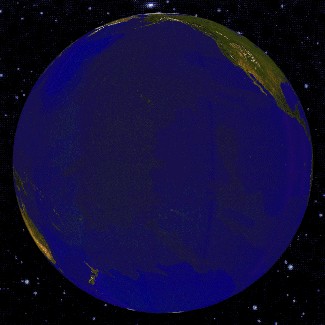 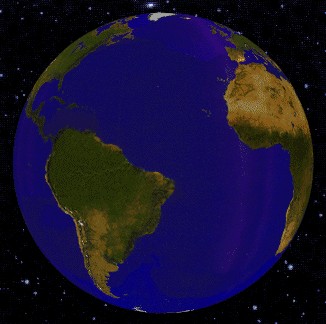 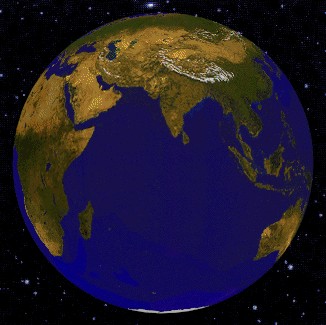 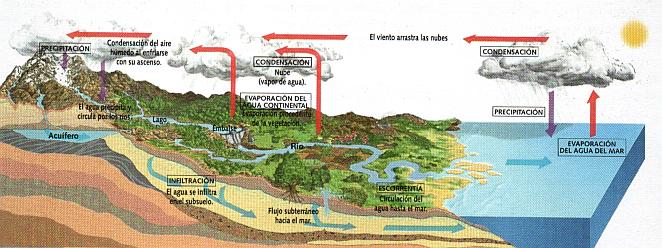 La litósfera ocupa 27% de la superficie del planeta y se compone de corteza continental, que tiene un espesor de entre 20 a 70 kilómetros  y corteza marítima, que puede tener un promedio de 20 kilómetros de espesor. Su estructura se compone de placas tectónicas, que presentan movimiento y de las tierras emergidas, que son las que se encuentran en la superficie, sobre el nivel del mar. En cuanto las tierras emergidas se clasifican en continentes y en islas. Los continentes son 5, Asía que es el más grande y se encuentra en el hemisferio (sector) norte del planeta; América que es el segundo en tamaño y ocupa tanto el hemisferio norte como el sur; África, el tercero en tamaño y su mayor parte se encuentra en el hemisferio sur; Europa, en el cuarto lugar con su territorio ubicado en el hemisferio norte y Oceanía, compuesto por islas. Además, también se ha considerado como un sexto continente a la Antártida, que se encuentra en el polo sur. 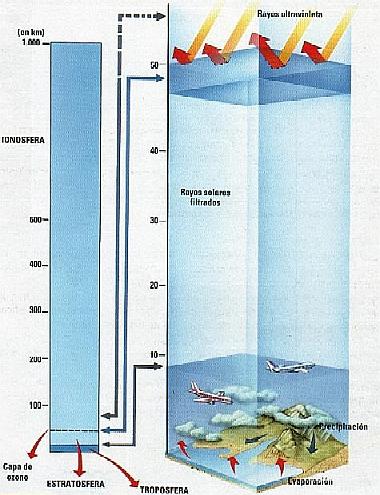 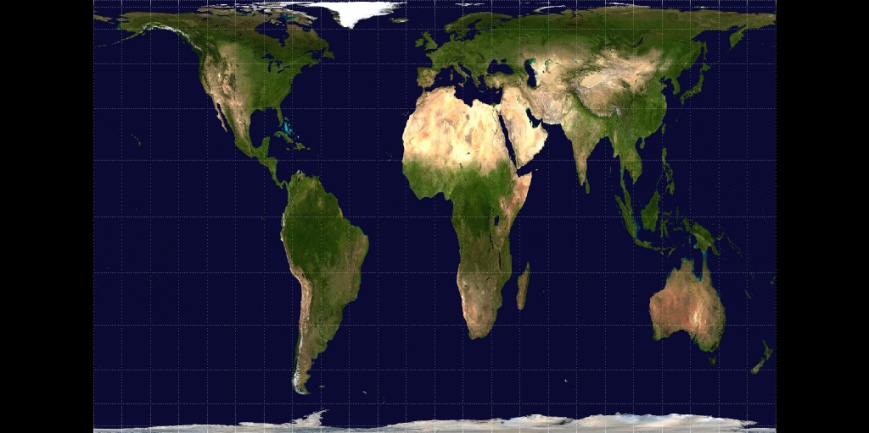 La atmósfera tiene aproximadamente 1000 kilómetros de extensión, y se divide en tres capas. La tropósfera, que es la que se encuentra más cerca a la superficie de la tierra, con una extensión de 10 km, contiene el oxigeno y es allí en donde se presentan los fenómenos meteorológicos; la estratósfera, es la capa intermedia y va entre los 10 km a los 100 km, allí se encuentra la capa de ozono que nos protege de las radicaciones solares, y la ionósfera, la capa final de la atmósfera, en ella la temperatura es más alta y protege al planeta porque desintegra a los meteoritos provenientes del espacio.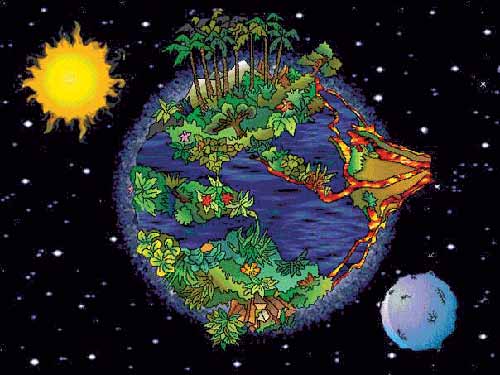 